Publicado en Barcelona el 19/04/2021 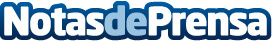 Missé, el nuevo personaje literario de la escritora Mercè ArmengolEl Sant Jordi 2021 está marcado por la reanudación de la actividad durante esta festividad literaria. La escritora e ilustradora presenta una nueva obra de literatura infantilDatos de contacto:EDEON MARKETING SLComunicación · Diseño · Marketing931929647Nota de prensa publicada en: https://www.notasdeprensa.es/misse-el-nuevo-personaje-literario-de-la Categorias: Educación Literatura Cataluña Entretenimiento Cómics Ocio para niños http://www.notasdeprensa.es